Никулинский детский сад «Солнышко»отделение дошкольного образованиямуниципального автономного образовательного учреждения Сладковская средняя общеобразовательная школаАнализ деятельности отделения дошкольного образования детского сада «Солнышко»За отчетный период 2018 – 2019 уч. год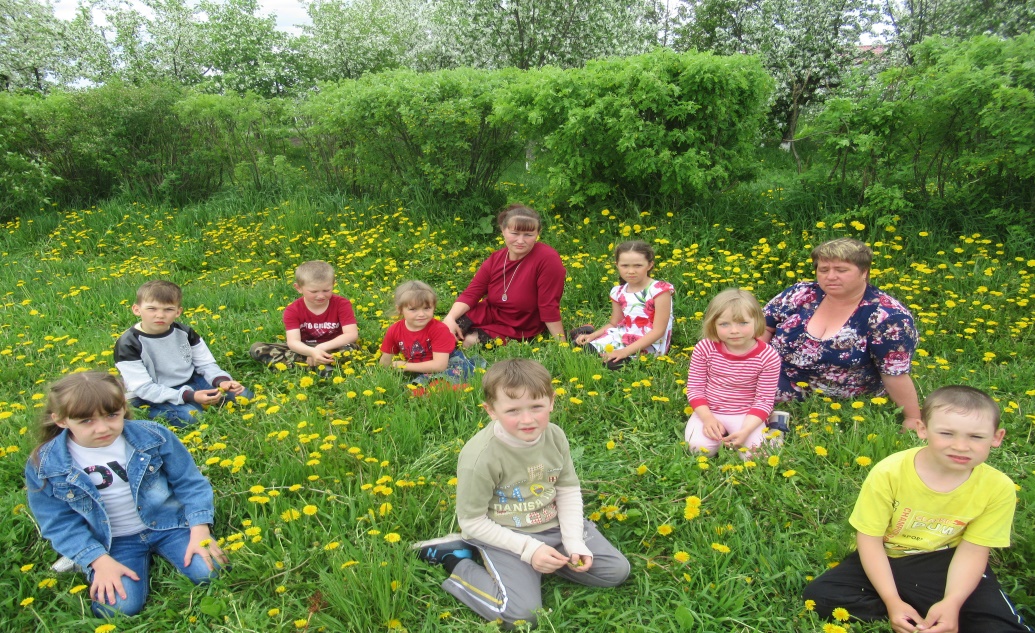 В 2018 - 2019 учебном году образовательная деятельность ДОУ «Солнышко» регламентировалась следующими нормативно-правовыми документами в области образования:
- «Законом об образовании Российской Федерации (от 29.12.2012 № 273-ФЗ);
- Приказом Министерства образования и науки Российской Федерации от 17.10.2013г. №1155 «Об утверждении федерального государственного образовательного стандарта дошкольного образования»; 
- Постановление Главного государственного санитарного врача РФ от 15.05.2013 №26 «Об утверждении СанПин 2.4.1.3049-13» «Санитарно-эпидемиологические требования к устройству, содержанию и организации режима работы в дошкольных организациях» Зарегистрировано в Минюсте России 29.05.2013 № 28564Отделение дошкольного образования – Никулинский детский сад «Солнышко» обеспечивает воспитание и обучение детей от 1,5 – 7 лет. Детский сад работает с 7.30 до 16.30 часов по пятидневной неделе суббота, воскресенье, праздничные дни - выходные дни в соответствии с законодательством РФ. В детском саду функционирует одна разновозрастная группа с девятичасовым пребыванием детей. В детском саду имеются функциональные помещения: групповая комната, туалетная комната, столовая и спальная комнаты.Количество детей (по территории, охвачено услугами Никулинского детского сада «Солнышко»)Вывод: дети не охваченнные услугами Никулинского детского сада «Солнышко» дети до года.Дошкольная группа работала по основной образовательной программе
дошкольного образования, разработанной на основе примерной основной
общеобразовательной программы дошкольного образования «Мозаика», авторы составители: Белькович Виктория Юрьевна, Гребёнкина Наталья Валентиновна, Кильдышева Ирина Африковна. Организация образовательного процесса строится с учетом принципов интеграции образовательных областей в соответствии с возрастными возможностями и особенностями воспитанников. В основу организации образовательного процесса определен комплексно-тематический принцип с ведущей игровой деятельностью. А решение программных задач осуществляется в разны формах совместной деятельности
взрослых и детей, а также в самостоятельной деятельности детей.
Учебно-воспитательный процесс осуществлялся в соответствии с
требованиями СанПиНа. Режим дня, расписание непосредственной
образовательной деятельности и двигательный режим соответствовали возрастным и психофизиологическим возможностям детей, оздоровительные и дополнительные занятия рационально вписывались в режим дня, соблюдалась оптимальная учебная нагрузка, перерывы между занятиями были заняты динамическими паузами, во время занятия проводились физкультминутки. Образовательный процесс в дошкольной группе строился в соответствии с учебным и годовым планом, расписанием занятий. Реализация плана осуществлялась через использование различных форм и методов организации занятий: работа в подгруппах, индивидуально, в парах, которые использовались в зависимости от возраста, индивидуальных особенностей детей, а так же от сложности программного материала.
Реализуя поставленные задачи, в работе использовались технологии проектной деятельности, исследовательской, информационно коммуникативной, здоровьесберегающей, личностно-ориентированной, которые помогают педагогу не только сделать изучение материала более наглядным, интересным, но и показать связь между отдельными предметными областями. За период 2018 – 2019 г. дети развивались согласно возрасту, изучали программные материалы и показывали позитивную динамику во всех направлениях. Работа осуществлялась исходя из основных годовых задач в соответствии с годовым планом работы на 2018-2019 учебный год. С детьми проводились образовательные ситуации в соответствии с основной общеобразовательной программой, реализуемой в дошкольной
группе и утверждённым расписанием. Поставленная цель достигнута в процессе осуществления разнообразных видов деятельности. Все виды деятельности представляют основные направления развития детей: физическое, познавательное, речевое, художественно-эстетическое, социально-коммуникативное.
Ведущей целью является: обеспечение эффективного взаимодействия всех участников образовательного процесса – педагогов, родителей, детей  для разностороннего развития личности дошкольника, сохранения и укрепления его физического и эмоционального здоровья.Цель реализуется в процессе разнообразных видов деятельности взрослых и детей: игровой, коммуникативной, трудовой, познавательно-исследовательской, продуктивной, музыкально-художественной.
Ведущими задачами являются:Развивать потенциал педагогов по повышению качества творческой деятельности детей, формировать воображение и образное мышление детей средствами художественно - эстетических видов деятельности.Формировать семейные ценности у дошкольников, сохранять и укреплять здоровье детей через организацию различных форм совместной деятельности детского сада с семьями воспитанников. Систематизировать физкультурно-оздоровительную деятельность с вовлечением в неё всех участников образовательного процесса с целью сохранения и укрепления здоровья воспитанников, обогащать знания о здоровом образе жизни, формировать умения заботиться о своём здоровье и способствовать снижению заболеваемости.По реализации первой задачи велась работа в кружке «Веселый художник» по ознакомлению детей с нетрадиционными техниками рисования, сочетая различный материал и технику изображения. В своей работе с детьми регулярно включали разнообразные занятия по освоению таких техник, как рисование ладошками. Очень сильно развивает фантазию ребенка, множество разных картин можно придумать из ладошек. Рисование пальчиками. Тренирует мелкую моторику, что не только подготавливает кисть к рисованию и письму, но и благотворно сказывается на развитии отдела мозга, отвечающее за мышление и речь. Привлекали родителей в этот процесс: участие в конкурсах рисунков.Вывод: У многих родителей появился интерес к совместной творческой продуктивной деятельности. Интересуются жизнью детей в группе. Повысился уровень компетентности в вопросах художественно-эстетического развития дошкольников.Перспективные направления  на следующий учебный год:Дальнейшее привлечение творческого потенциала родителей в образовательный процесс через вовлечение их в совместную деятельность;Реализация второй задачи велась в тесном контакте с родителями.В работе использовали различные способы вовлечения родителей в воспитательный и образовательный процесс:- Педагогические беседы с родителями;- Тематические консультации;- Индивидуальные беседы;- Дни открытых дверей;- Наглядная пропаганда;- Родительские собрания;- Телефонные звонки;Участие родителей в организации и проведении праздников, развлечений, привлекали к оказанию помощи в организации мини – музея, создании групповых выставок, участие в конкурсах, анкетирование.Вывод: Родители откликаются на просьбу, охотно идут на контакт, проблема в том, что еще не все готовы к сотрудничеству.Перспективные направления  на следующий учебный год: Привлечь и заинтересовать как можно больше родителей.
Для реализации третьей задачи проводится систематическая планомерная работа. К вопросам физического развития и воспитания детей дошкольного возраста стоит подходить со всей серьезностью: ни для кого не секрет, что здоровье детей из-за больших нагрузок и малоподвижного образа жизни ухудшается с каждым годом. Поэтому
необходимо закладывать основы физической подготовки и формировать у детей стимул к занятиям физкультурой и спортом. В процессе работы использовались различные средства физического воспитания в комплексе:
• Соблюдение режима дня.
• Питание.
• Закаливание.
• Различные виды двигательной активности – утренняя гимнастика, физкультминутки, подвижные игры, пальчиковые игры.
• Развитие мелкой моторики пальцев рук и координации движений у детей.
• Занятия по физической культуре три раза в неделю.Совместно с родителями проведены «Веселые старты», спортивный досуг «Мы здоровью скажем да». Вывод:тесное сотрудничество с семьёй дает положительные результаты.  Перспективные направления  на следующий учебный год: продолжать работу по сохранению и укреплению физического и психического здоровья детей. Работа с педагогическими кадрами Кадровый состав ДОУ-2 человека: старший воспитатель, воспитатель. Курсовая подготовка для всех педагогов осуществляется в соответствии с перспективным планом. По квалификационным категориям педагогический коллектив ДОУ представлен следующим образом:Характеристика кадрового обеспечения образовательного процессаХарактеристика педагогов по стажу педагогической работыКурсовая переподготовкаВывод: В 2019-2020 учебном году запланировано пройти аттестацию на подтверждение первой квалификационной категории Рычковой Р. И.Анализ качества питанияПитание в ДОУ удовлетворяет физиологические потребности детей дошкольного возраста в основных пищевых веществах и энергии. Соблюдается оптимальное соотношение пищевых веществ. Имеется примерное 10 дневное меню, рассчитанное не менее чем на 2 недели, с учетом рекомендуемых среднесуточных норм питания.
Ежедневно в меню включаются: хлеб, молоко, крупы, кисломолочные напитки, картофель, овощи, сливочное и растительное масло, сахар, соль. Остальные продукты (творог, рыбу, сыр, яйцо, фрукты, соки) 2-3 раза в неделю. Состояние здоровья воспитанниковВ целях своевременного выявления отклонений в здоровье воспитанников в детском саду проводится мониторинг состояния здоровья детей, анализ посещаемости и заболеваемости. Динамика общей заболеваемости воспитанников по ДОУВывод: В таблице мы видим, что пропуски детей по болезни меньше с прошлым годом и индекс здоровья выше. Но также мы знаем, что детский сад закрывали на карантин, поэтому в 2019-2020 учебном году продолжать систематически проводить профилактические мероприятия для уменьшения пропусков по болезни и увеличения индекса здоровья. По результатам углубленных медицинских осмотров дети распределены в следующие группы здоровья:Вывод: Из таблицы видно, что количество детей I группы здоровья незначительно уменьшилось; количество детей со II – увеличилось;  III группа здоровья - увеличилась, IV группы  здоровья – нет; V - и детей инвалидов  – увеличилось.Перспективные направления на следующий учебный год: Поскольку здоровье детей остается по-прежнему актуальной темой для дошкольников, предстоит дальнейшая работа по здоровье сберегающему направлению:Своевременное осуществление противоэпидемических мероприятийСотрудничество с родителями по вопросам укрепления здоровья детей.Совершенствовать здоровье сберегающую среду в группе.Анализ диагностикиПо результатам диагностики выполнения программы по всем возрастным  подгруппам отмечено, что динамика развития соответствует возрасту детей. Необходимо продолжать уделять внимание речевому развитию и коммуникативным навыкам детей, закреплению навыков опрятности, формированию навыков личной гигиены, представлений о здоровом образе жизни, закреплению трудовых навыков, закреплению умения вести ролевые диалоги, общаться с взрослыми и сверстниками. По формированию целостной картины мира, по закреплению правил безопасности детей в детском саду, дома и правил безопасности на дорогах.Вывод: результаты мониторинга овладения детьми дошкольного образовательного учреждения программным материалом по образовательным областям на конец года является удовлетворительными.Перспективные направления на следующий учебный год: В течение учебного года необходимо вести индивидуальную работу с детьми по развитию речи, в соответствии с возрастом. По формированию умений и навыков по изобразительной деятельности, совершенствовать технику рисования, лепки, аппликации, развивать творческие и коммуникативные способности. В начале и конце года была проведена психолого-педагогическая диагностика детей, определяющая уровень школьной готовности каждого выпускника детского сада. По результатам первичной диагностикибыло выявлено, по каким разделам дети показали низкую степень сформированности школьно-значимых функций: развитие речи - 4 ребенка, развитие зрительного восприятия - 1 ребенок, развитие внимания и памяти - 6 детей, самоорганизация -1 ребенок. В течение учебного года с детьми проводилась работа по повышению показателей развития. Проводились игры на развитие внимания, памяти, мышления. Систематически велась работа по развитию и совершенствованию звуковой культуры речи. Продолжали формировать умения выделять заданный звук в словах, подбирать слова на заданный звук. По формированию грамматического строя речи составляли рассказы по картинкам.Весной 2019 года диагностировалось 8 детей полного дня и 1 ребенок ГКП. Анализ диагностики показал, что повторная диагностика позволяет окончательно сформировать мнение о готовности ребенка к обучению в школе. Повторные срезы показали, что степень сформированности школьно - значимых функций стали выше. Дети стали больше проявлять интерес к учебной деятельности. Выполняют задания уверенно. Дети стали старше, стали более ответственно относится к заданиям поручениям.По результатам весенней диагностики 5 детей показали умеренную степень сформированности школьно-значимых функций, 3 ребёнка высокую.Вывод:  Таким образом, анализируя диагностические данные готовности наших детей к школьному обучению, мы отмечаем устойчивые положительные показатели по всем компонентам психологической готовности. Дети готовы к обучению в школе.Работа КМПКонсультативно - методический пункт, который был создан  в целях оказания методической, диагностической, консультативной помощи родителям (законным представителям), воспитывающим детей дошкольного возраста, не посещающих дошкольные образовательные учреждения. Средняя посещаемость за год составляет 70% Основными  задачами консультативного пункта являлись:- обеспечение преемственности семейного и общественного воспитания;- оказание консультативной помощи родителям (законным представителям) по вопросам воспитания, обучения и развития детей дошкольного возраста;-  повышение информированности и  педагогической компетентности  родителей (законных представителей);В качестве социально - педагогической поддержки семьи педагогами ДОУ использовались такие формы работы как:- - индивидуальные консультации для взрослого в отсутствие ребёнка;- беседы;- рекомендации;Учет работы консультативно методического пункта велся в соответствии с журналом регистрации учета обращений родителей (законных  представителей). Вывод: Таким образом, работа консультативного пункта в течение учебного года прошла на среднем уровне. Основными проблемами, с которыми обращались родители, являлись речевые нарушения, особенности психического развития детей дошкольного возраста. Перспективные направления на следующий учебный год:- оказание содействия в социализации детей дошкольного возраста, не посещающих детский сад и обеспечение единства и преемственности семейного, дошкольного и школьного воспитания;- продолжать работу консультативного пункта на базе ДОУ  с целью обеспечения всем родителям законным представителям),  помощи в воспитании  детей дошкольного возраста, не посещающих дошкольные образовательные учреждения.- повышение уровня заинтересованности родителей путем широкого освещения в СМИ деятельности консультативного пункта.- продумать действенные формы взаимодействия.Работа ГКПЦель: обеспечение всестороннего развития детей, не посещающих ДОУ; оказание помощи родителям в вопросах воспитания и обучения детей; организация присмотра и ухода за детьмиЗадачи ГКП .
1. Обеспечение полноценного развития детей, не посещающих ДОУ, их социализация в коллективе сверстников и взрослых. 
2. Оказание помощи родителям в вопросах воспитания и обучения детей, организации присмотра и ухода за детьми дошкольного возраста. 
3. Обеспечение психофизического, личностного и интеллектуального развития детей до 7 лет через объединение усилий семьи и педагогов, высокой мотивации к познавательной деятельности. 
Учебно-воспитательный процесс строился на основе программы Мозаика.
ГКП посещали дети в возрасте от 3 до 7 лет. Время пребывания ребенка в группе –3 часа в день. Занятия проводились, по утвержденному графику. 
Воспитательно - образовательный процесс в группе кратковременного пребывания включал в себя разные формы индивидуальной и совместной деятельности как взрослого с детьми, так и самих детей.  Дети ГКП принимали участие во всех мероприятиях и конкурсах совместно с детьми  группы полного дня.Организация дополнительного образования в ДОУДля реализации приоритетных направлений в нашем детском саду проводится кружковая работа, участниками которой являются все воспитанники детского сада. В этом году работали 4 кружка. Два из них на платной основе, где дети учились играть в шахматы и учились приемам и способам нетрадиционного рисования.Вывод: кружковая работа в учебном году реализована в соответствии с модифицированными программами дополнительного образования. Результаты кружковой работы представлены на выставках внутри детского сада. Дополнительные услуги  способствуют реализации ОПП, обеспечивают работу с одаренными детьми, с учетом интересов детей и запросов родителей.Перспективные направления на следующий учебный год:Продолжить работу по расширению спектра дополнительных услуг, выявлению и сопровождению одаренных детей ДОУ.Взаимодействие ДОУ с другими учреждениями:Наше дошкольное учреждение в течение учебного года активно сотрудничало с сельской библиотекой. Дети старшей и подготовительной подгруппы регулярно посещали мероприятия, проводимые сотрудниками библиотеки. Выступали на сцене Никулинского сельского Дома культуры. Также дети посещали школьный музей, где с ними были проведены интересные мероприятия посвященные празднику 9 мая. При подготовке к региональному конкурсу «Город мастеров» воспитанники детского сада посетили районный краеведческий музей, где познакомились с работами мастеров Сладковского района.  Вывод: Сотрудничество с другими учреждениями помогают совершенствовать систему всестороннего развития детей. Перспективные направления на следующий учебный год: с целью познавательного развития детей осуществлять более тесное сотрудничество и привлекать другие структуры.Предметно-пространственная средаРазвивающая предметно-пространственная среда постепенно оформляется и дополняется с учетом требований ФГОС, а именно: среда обеспечивает максимальную реализацию образовательного потенциала пространства. Организация группы приспособлена для реализации программы осуществления образовательной деятельности. Учитывает возрастные особенности детей. Развивающая предметно – пространственная среда трансформируемая, полифункциональная, вариативная, безопасная и доступная, она обеспечивает возможность общения и совместной деятельности детей (в том числе разного возраста) и взрослых, двигательной активности детей. Организация образовательного пространства обеспечивает игровые уголки («Парикмахерская», «Больница», «Магазин»,) зона для художественно-эстетического творчества, в том числе развитие крупной и мелкой моторики, участие в подвижных играх и соревнованиях.
Дошкольная группа имеет ограждённую территорию. Прогулочная
площадка оснащена малыми архитектурными формами. Создана современная информационно - техническая база: компьютер,  музыкальный центр, телевизор, черно- белый принтер, интерактивная доска, интернет, аудио и видео материалы для работы с детьми и педагогами. В 2018-2019 учебном году в детском саду был приобретен: цветной принтер, фотоаппарат, ламинатор, литература по программе Мозаика. Таким образом, правильно организованная предметно – образовательная среда обеспечивает возможность организации разнообразных видов детской деятельности по интересам. Хотя необходимо и дальше пополнять среду развивающим материалом, пособиями, оборудованием. Но, несмотря на достаточно комфортную среду, созданную в ДОУ, при сопоставлении с требованиями, предъявляемыми к предметно-развивающей среде реализуемыми в ДОУ программами, она всё же в полной мере этим требованиям не соответствует.Вывод: Для реализации образовательных областей необходимо пополнять базу наглядными материалами, репродукций, методической литературой, электронными пособиями.Работа с родителями.Взаимодействие педагогов и родителей старались осуществлять через создание единого пространства СЕМЬЯ – ДЕТСКИЙ САД, в котором всем участникам уютно, комфортно, интересно, полезно.
В течение года в ДОУ решались задачи повышения педагогической культуры родителей, привлечения их к участию в жизни ДОУ, предоставления родителям информации о деятельности ДОУ.
Для родителей были проведены тематические родительские собрания, дни открытых дверей, индивидуальные беседы и консультации, подготовлены памятки, оформлены стенды и уголки с рекомендациями по вопросам воспитания и обучения детей. Вся работа детского сада строилась на:
- установлении партнерских отношений с семьей каждого воспитанника;
- объединении усилий для развития и воспитания детей;
- создании атмосферы общности интересов, эмоциональной взаимоподдержки и взаимопроникновения в проблемы друг друга;
- активизации и обогащении воспитательных умений родителей, поддержке их уверенности в собственных педагогических возможностях. В детском саду использовались эффективные формы работы с родителями: в группе были организованы выставки
творческих работ детей и совместных с родителями работ: «Чудесные превращения» (поделки из природного материала), «Символ года 2019», «Безопасность на дороге» ( конкурс рисунков)
В Соответствии с ФГОС организованна совместная проектная деятельность детей и родителей: «Город мастеров», «Огород на окне».
Усилия педагогического коллектива были направлены на то, чтобы
совершенствовать подходы в работе с родителями, найти более эффективные формы взаимодействия с семьейВ 2019 году в ДОУ прошел соцопрос родителей об удовлетворенности образовательной услугой, предоставленной Никулинским детским садом «Солнышко». В соцопросе приняло участие 95% родителей. Такой процент говорит о том, что родители, законные представители готовы взаимодействовать, сотрудничать и остаются не равнодушными к жизнедеятельности нашего детского сада.Вопросы, на которые родители ответили нет, или не знаю, вынесли на педагогический совет наиболее полно изучили потребность родителей, выявили конкретные недостатки, и в дальнейшем будем вести работу по улучшению того и иного направления деятельности.Вывод: Взаимодействие детского сада с семьями воспитанников носит систематический плановый характер. Новые формы взаимодействия, такие как проектная деятельность, партнёрские отношения в процессе воспитания детей, сотрудничество, позволили сблизить педагогов, родителей и детей.Перспективные направления на следующий учебный год:Дальнейшее привлечение творческого потенциала родителей в образовательный процесс через вовлечение их в совместную деятельность;Отслеживание и сопровождение проблемных семей;Пополнение информацией сайта ДОУ для полного информирования родителей по работе ДОУ.Организационно-методическая деятельность педагогического коллектива ДОУ.В 2018-2019 учебном году: консультации, открытые просмотры проводились в соответствии с задачами годового плана и запросам педагогов; информационные стенды дошкольного учреждения предлагают разнообразный материал, который отражает жизнь детей в ДОУ, участие в районных и областных мероприятиях. Вывод: В целом работа педагогического коллектива детского сада отмечается достаточной стабильностью и положительной результативностью. Все педагоги вели работу по самообразованию, согласно планам. Перспективные направления на следующий учебный год:Осуществить работы по своевременному изучению сотрудниками нормативно-правовой базы - приказы, законы, локальные акты; Участие в профессиональных конкурсах на всех уровнях.Проявление активности и представление опыта работы детского сада через участие в конкурсах, семинарах различного уровня, РМО, ШМО.Своевременно реагировать на нормативные изменения государственной образовательной политики.Результаты учебно-воспитательного процессаУчастие воспитанников и педагогов ДОУ в конкурсахВывод: Педагоги и воспитанники детского сада принимают участие в конкурсах различного уровня.Перспективные направления на следующий учебный год: продолжить активно принимать участие в конкурсах.Методическая работа В течение учебного года педагоги старший воспитатель Рычкова Р. И. и воспитатель Новикова З. К.. вели активную деятельность в методической работе, принимали участие:В РМО воспитателей, выступали с докладамиВ ШМОРычкова Р. И. прошла курсы повышения квалификации.Таким образом, годовой план организационно-методической работы и все поставленные задачи повышения эффективности методической работы на учебный год выполнены.Административно-хозяйственная работа.1.Своевременно издавались приказы по основной деятельности, регламентирующие работу ДОУ.2.Своевременно проводились инструктажи с сотрудниками и дошкольниками.3.Нормативно-правовые документы вышестоящих организаций изучались и прорабатывались с коллективом своевременно.Итоги и перспективыПроведенный анализ образовательной деятельности за 2018-2019
учебный год показал, что годовой план работы дошкольной группы
реализован не на 100 %. Учтены все ошибки и для дальнейшего внедрения современных технологий, творческого воспитания и обучения детей, повышения мастерства педагогов ставим перед собой цель и годовые задачи на 2019-2020 учебный год.  Цель: Создание благоприятных условий для полноценного проживания ребенком дошкольного детства, формирования основ базовой культуры личности, всестороннее развитие психических и физических качеств в соответствии с возрастными и индивидуальными особенностями, подготовка ребенка к жизни в современном обществе.Задачи:1. Сохранять и укреплять физическое и психическое здоровье воспитанников через сложившуюся в детском саду систему физкультурно-оздоровительной работы. Осуществлять психолого-педагогическую поддержку семьи и повышать компетентность родителей (законных представителей) в вопросах развития и образования, охраны и укрепления здоровья детей.2. Осуществлять комплексный подход к познавательно-речевому развитию детей. Способствовать формированию речевых навыков, связной речи, самореализации дошкольников через различные виды деятельности.3.Продолжать формировать единое образовательное пространство ДОУ через активизацию различных форм сотрудничества с родителями и социальными партнерами.ГодКоличество детей проживающих на территорииОхвачено ДОУОхвачено ДОУОхвачено ДОУОхвачено ДОУГодКоличество детей проживающих на территорииВсегоВ том числе:В том числе:В том числе:ГодКоличество детей проживающих на территорииВсегоПолный деньГКПКМП2016-2017463626462017-20185245331112018-2019555134710Всего педагоговВысшее образованиеВысшее образованиеНезаконченное высшееНезаконченное высшееСреднее профессиональноеСреднее профессиональноеПереподготовкаПереподготовкаКоличествоКол-во%Кол-во%Кол-во%Кол-во%215000150150Высшая квалификационная категорияВысшая квалификационная категорияПервая квалификационная категорияПервая квалификационная категорияСоответствие занимаемой должностиСоответствие занимаемой должностиКол-во%Кол-во%Кол-во%002100150От 2 до 5 летОт 2 до 5 летОт 5 до 10 летОт 5 до 10 летОт 10 до 20От 10 до 20Свыше 20 летСвыше 20 летКол-во%Кол-во%Кол-во%Кол-во%1501500000№ п/пФ.И. О.Название курсовГод1.Рычкова Р. И.«Организационно - педагогические основы образовательного процесса в условиях реализации ФГОС дошкольного образования»ноябрь,  2018 год.1.Рычкова Р. И.Семинар«Организация и оказания услуг психолого – педагогической, методической и консультативной помощи родителям»Май 2019 год2Новикова З. К.Профессиональная переподготовка ООО Учебный центр «Профессионал» по программе «Воспитание детей дошкольного возраста»Февраль 2018 год2Новикова З. К.Семинар«Организация и оказания услуг психолого – педагогической, методической и консультативной помощи родителям»Май 2019 год№ п/пПоказателиУчебный годУчебный год№ п/пПоказатели2017-20182018-20191.Общее количество детей45512.Пропуски детей по болезни на 1 ребенка (в днях)11,278,63.Всего пропущено по болезни5074394.Индекс здоровья73,3387,1Группа здоровьяГод количество детей в ДОУГод количество детей в ДОУГруппа здоровья2017-2018/452018-2019/51I2726II1620III13IV00V12дети-инвалиды23МероприятиеРезультатВсероссийский уровеньВсероссийский уровеньВоспитанникиВоспитанникиКалейдоскоп конкурс «Цветущая весна»Руководитель: Новикова З. К.Дипломы 1, 2,3 степениКалейдоскоп конкурс «Сказочные герои»Руководители: Рычкова Р. И.Новикова З. К.Дипломы 1, 2,3 степениКалейдоскоп конкурс «Космические мгновения»Руководитель: Рычкова Р. И.Дипломы 1, 2, степениЧИП «Мир сказок»Руководитель: Новикова З. К.Сертификаты - 1, 2, 3 местаПедагогиПедагоги«Современный педагог 21 века»Новикова З. К.дипломВсероссийский конкурс внеклассных мероприятийНовикова З. К.дипломРегиональный уровеньРегиональный уровеньВоспитанникиВоспитанники«У колыбели таланта»Руководители: Рычкова Р. И.Новикова З. К.дипломы участниковПедагогиПедагоги«У колыбели таланта»Рычкова Р. И.Новикова З. К.сертификатыПроект «Город мастеровРычкова Р. И.Новикова З. К.дипломыРайонный уровеньРайонный уровеньВоспитанникиВоспитанникиМузыкальная историяРуководитель Рычкова Р. И.диплом 3 местоШаг в будущееРуководитель Рычкова Р. И.сертификат участникаРайонный конкурс грантовой поддержкиПедагогиПедагогиСтупени мастерства-2019Новикова З. К.ПризерМастерская мастер классов «Театр за 5 минут»Рычкова Р. И.участникДОУДОУВоспитанникиВоспитанникиКонкурс чтецов грамотыСимвол года- 2019Грамоты 1, 2, 3, места, благодарственные письмаПодарки осени «Чудесные превращения Грамоты 1, 2, 3, места, благодарственные письмаКонкурс чтецов «Зимушка - зима»грамотыКонкурс рисунков «Безопасная дорога»благодарность